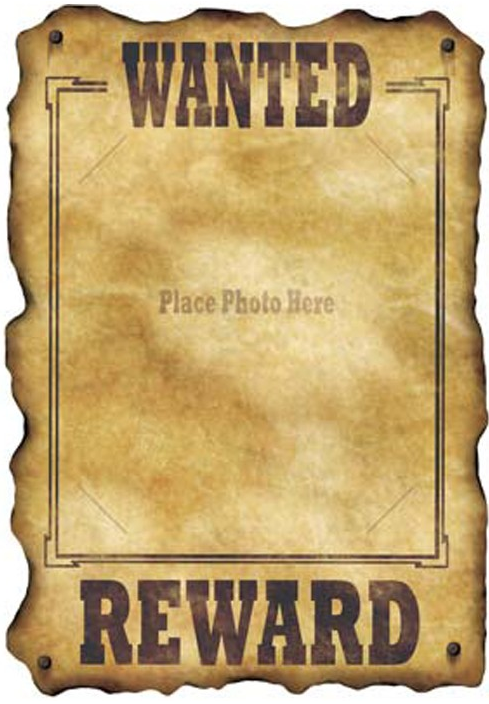 HLEDÁ  SE  MIKY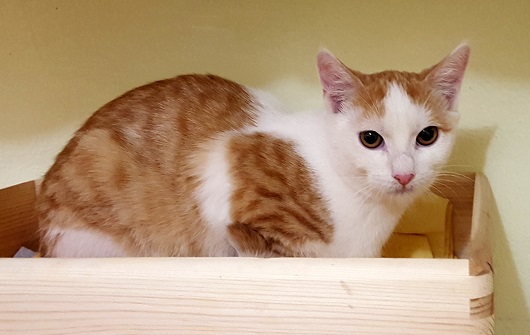 8 měs., kastrovaný, má čip, bojácný ale mazelZa informace vedoucí k nalezení odměna
1 000 Kč